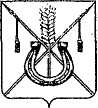 АДМИНИСТРАЦИЯ КОРЕНОВСКОГО ГОРОДСКОГО ПОСЕЛЕНИЯКОРЕНОВСКОГО РАЙОНАПОСТАНОВЛЕНИЕот 03.08.2017   		                                                  			  № 1464г. Кореновск Об утверждении формы проверочного листа (списка контрольных вопросов), соблюдения требований земельного законодательства на территории Кореновского городского поселения Кореновского районаВ соответствии с Федеральным законом от 6 октября 2003 года № 131-ФЗ «Об общих принципах организации местного самоуправления в Российской Федерации», Федеральным законом Российской Федерации от 26 декабря                    2008 года № 294-ФЗ «О защите прав юридических лиц и индивидуальных предпринимателей при осуществлении государственного контроля (надзора) и муниципального контроля», Законом Краснодарского края от 4 марта 2015 года № 3126-КЗ «О порядке осуществления органом местного самоуправления муниципального земельного контроля на территории Краснодарского края», Постановлением Правительства Российской Федерации от 13 февраля 2017 года № 177 «Об утверждении общих требований к разработке и утверждению проверочных листов (списков контрольных вопросов)» в целях реализации полномочий по осуществлению муниципального земельного контроля на территории Кореновского городского поселения Кореновского района, администрация Кореновского городского поселения Кореновского района,         п о с т а н о в л я е т:1. Утвердить форму проверочного листа (списка контрольных вопросов), соблюдения требований земельного законодательства на территории Кореновского городского поселения Кореновского района (прилагается).2. Общему отделу администрации Кореновского городского поселения Кореновского района (Устинова) обеспечить размещение настоящего постановления на официальном сайте администрации Кореновского городского поселения Кореновского района в информационно-телекоммуникационной сети «Интернет».3. Контроль за выполнением настоящего постановления возложить на   начальника отдела имущественных и земельных отношений администрации Кореновского городского поселения Кореновского района Ю.А. Алишину.4. Постановление вступает в силу после его подписания.Исполняющий обязанности главыКореновского городского поселенияКореновского района                                                                           М.В. КолесоваПРОВЕРОЧНЫЙ ЛИСТ (СПИСОК КОНТРОЛЬНЫХ ВОПРОСОВ), СОБЛЮДЕНИЯ ТРЕБОВАНИЙ ЗЕМЕЛЬНОГО ЗАКОНОДАТЕЛЬСТВА НА ТЕРРИТОРИИ КОРЕНОВСКОГО ГОРОДСКОГО ПОСЕЛЕНИЯ КОРЕНОВСКОГО РАЙОНА1. На основании ______________________________________________________(реквизиты распоряжения о проведении проверки, реквизиты правового акта об утверждении формы проверочного листа)была проведена проверка в рамках _________________________________________________________________________________________________________________________ (указание вида муниципального контроля)2. Учетный номер проверки и дата присвоения учетного номера проверки в едином реестре проверок:____________________________________________3. В отношении: _________________________________________________________________________________________________________________________(наименование юридического лица, фамилия, имя, отчество (при наличии) индивидуального предпринимателя)4. По адресу/адресам:_________________________________________________                                        (место проведения плановой проверки с заполнением проверочного листа)5. Проверочный лист составлен: ________________________________________                                                                                  (наименование органа муниципального контроля)6.  Должностное лицо, проводившее проверку и заполняющий проверочный лист: _______________________________________________________________(фамилия, имя, отчество (при наличии), должность должностного лица, проводящего проверку и заполняющего проверочный лист)7. Список контрольных вопросов о соблюдении обязательных требований земельного законодательстваПодпись лица проводящего проверку:____________________                                                     ______________________                                                                                                        (фамилия, инициалы)Начальник отдела имущественных и земельных отношений администрации Кореновского городского поселения Кореновского района			                                                  Ю.Н. Алишина	                           ПРИЛОЖЕНИЕУТВЕРЖДЕН                                                                    постановлением администрацииКореновского городского поселения Кореновского районаот 03.08.2017 № 1464№ п/пПеречень вопросов, отражающих содержание обязательных требованийРеквизиты нормативных правовых актов, которыми установлены обязательные требованияВарианты ответаВарианты ответаСпособ подтверждения соблюдения установленных требованийПримечание (пояснение)№ п/пПеречень вопросов, отражающих содержание обязательных требованийРеквизиты нормативных правовых актов, которыми установлены обязательные требованияДаНетСпособ подтверждения соблюдения установленных требованийПримечание (пояснение)12345671Имеются ли правоустанавливающие документы на земельный участок, либо основания возникновения права на земельный участок в силу закона?Ст. 25, 26 Земельного Кодекса Российской Федерации, п.2 ст. 69 Федерального закона от 13.07.2015 № 218-ФЗ «О государственной регистрации недвижимости»2Земельный участок используется в соответствии с его целевым назначением способами, которые не должны наносить вред окружающей среде, в том числе земле как природному объекту?Ст. 7, 42 Земельного кодекса Российской Федерации3Сохранены ли межевые, геодезические и другие специальные знаки, установленные на земельном участке в соответствии с законодательством?Ст. 42 Земельного кодекса Российской Федерации4Осуществляются ли мероприятия по охране земель, в том числе меры пожарной безопасности?Ст. 42 Земельного кодекса Российской Федерации5Сохранен ли плодородный слой почвы, выполнены ли мероприятия направленные на предотвращение порчи земель?Ст. 42 Земельного кодекса Российской Федерации6Своевременно ли производятся платежи за землю?Ст. 42 Земельного кодекса Российской Федерации7Имеется ли разрешение на строительство?Ст. 51  Градостроительного кодекса Российской Федерации8Соблюдаются ли при использовании земельного участка требования градостроительных регламентов, строительных, экологических, противопожарных и иных правил и нормативовСт. 42 Земельного  кодекса Российской Федерации9На земельном участке выполнены установленные  требования и обязательные мероприятия по обеспечению плодородия земель сельскохозяйственного назначенияСт. 42 Земельного  кодекса Российской Федерации, Закон Краснодарского края от 7 июня 2004 г. № 725-КЗ «Об обеспечении плодородия земель сельскохозяйственного назначения на территории Краснодарского края»10Земельный участок используется в соответствии с правилами землепользования и застройкиСт. 6, 7,8, 25, 27, 30,31 Правил землепользования и застройки Кореновского городского поселения Кореновского района